ÀLBUM REPOSTERIA SENSE SUCRESón dolços artesanals elaborats amb ingredients ecològics i sense aditius ni conservants. PASTIS DE CUSCÚS I POMA --------------------------27 €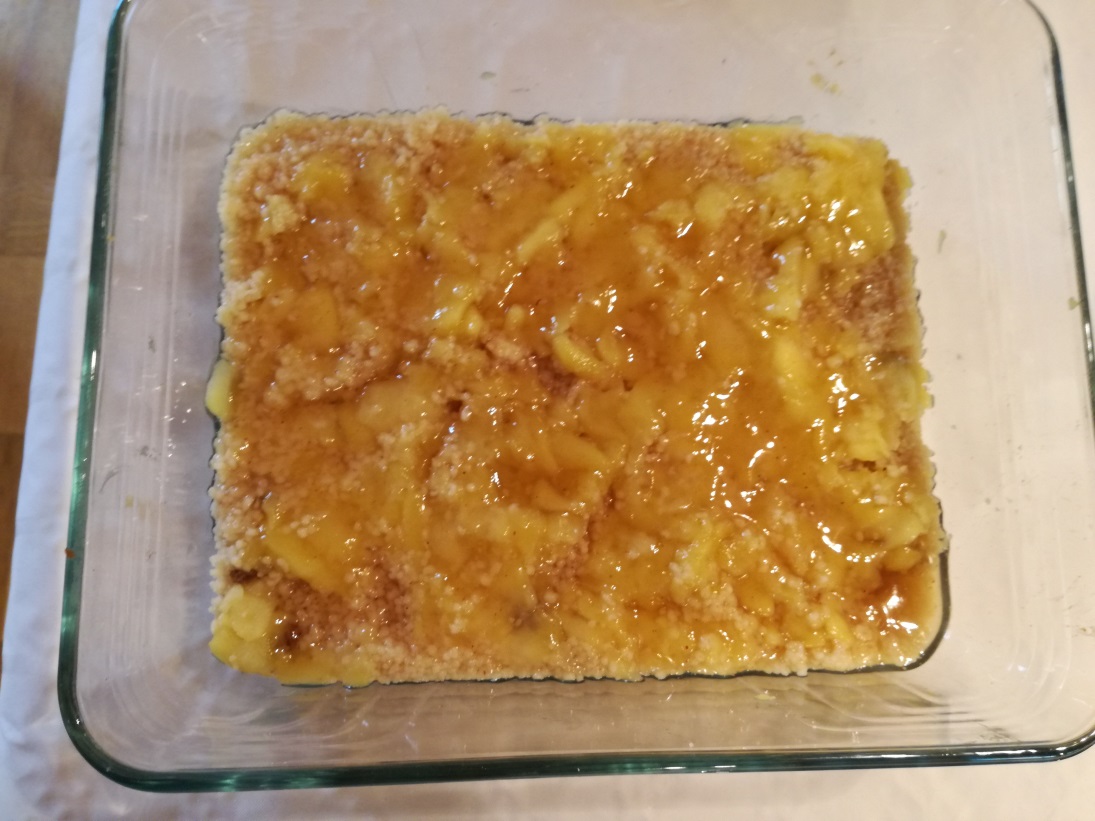 PASTIS DE POMA I CHIRIVÍA (Sense gluten)-------29€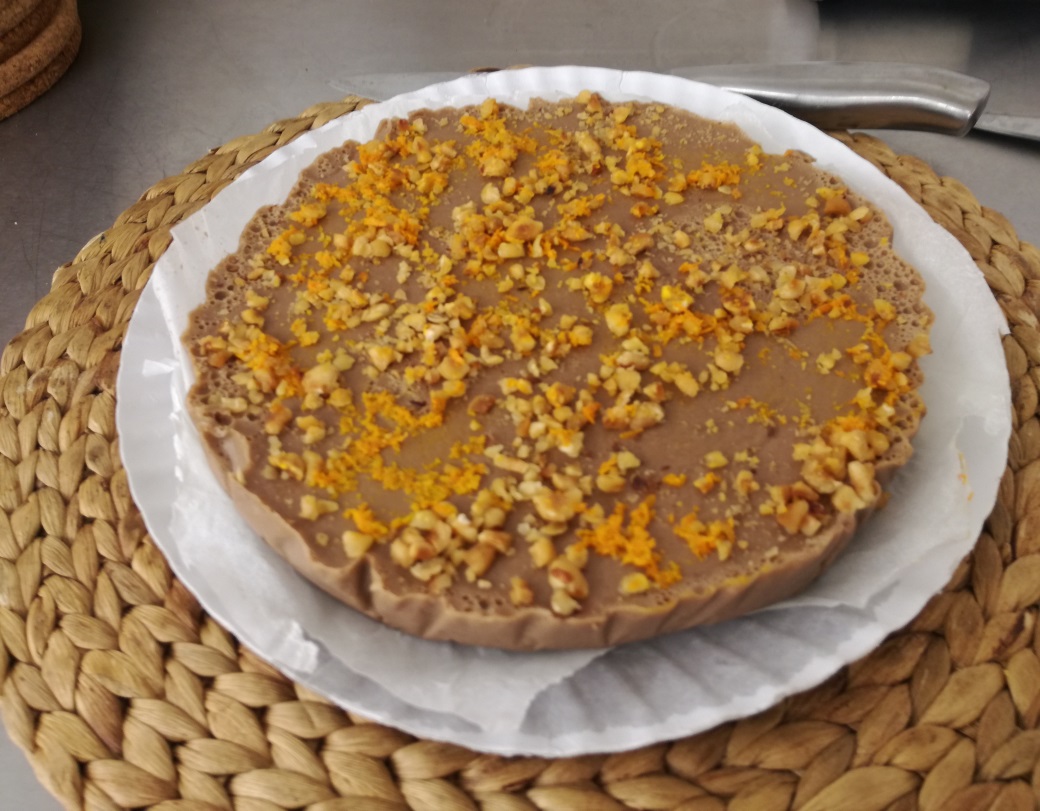 PASTIS DE GARROFA (Sense gluten)----------------22€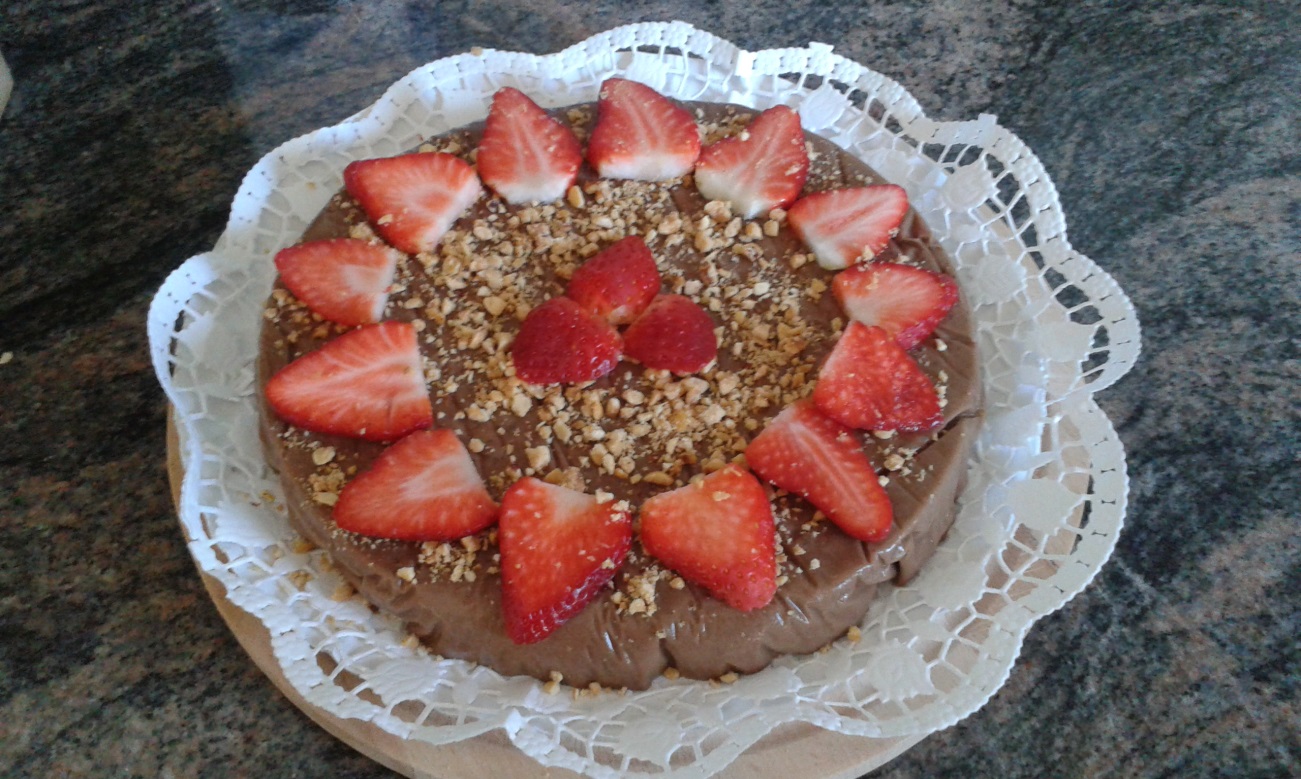 PASTIS DE POLENTA I COCO (Sense gluten)-------18€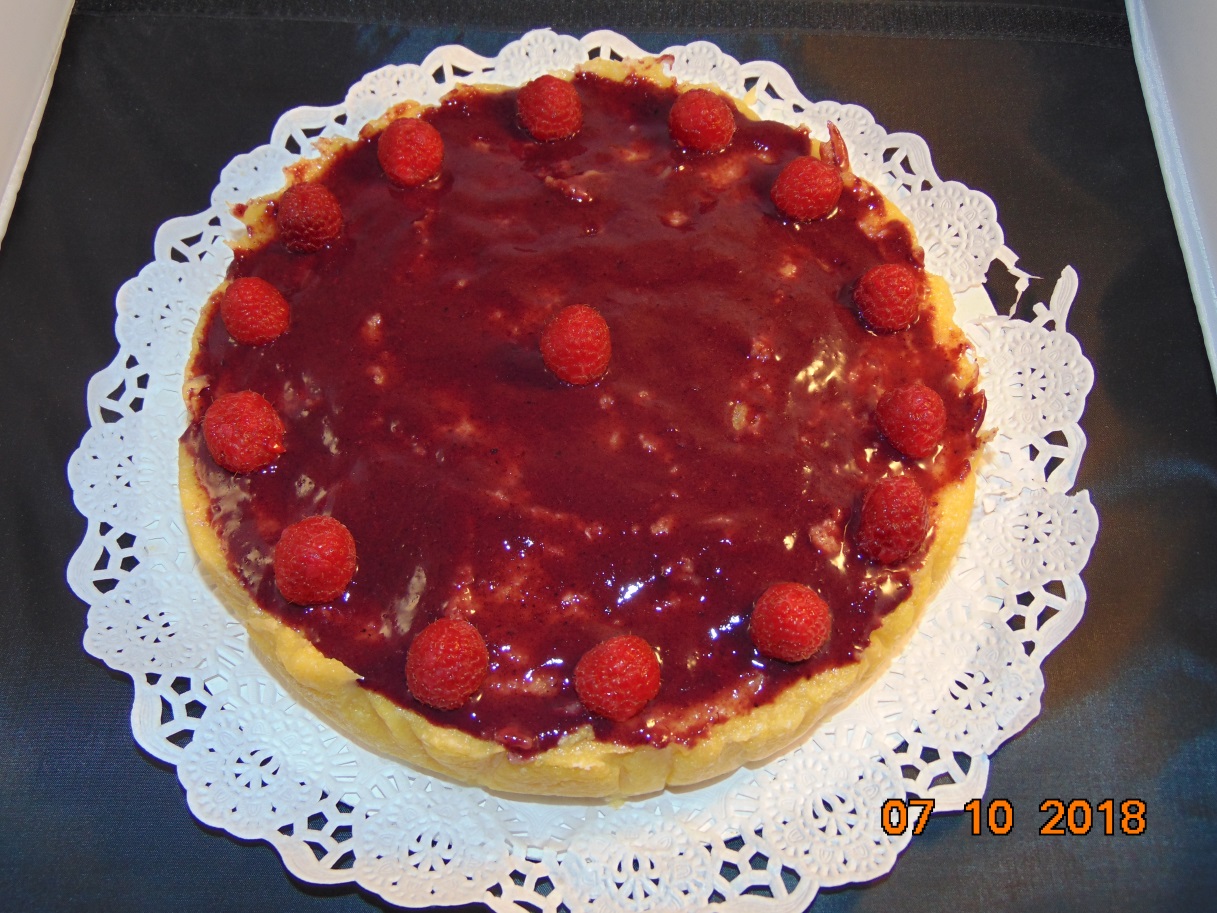 CHEESECAKE ( tofu sense gluten)--------------------36€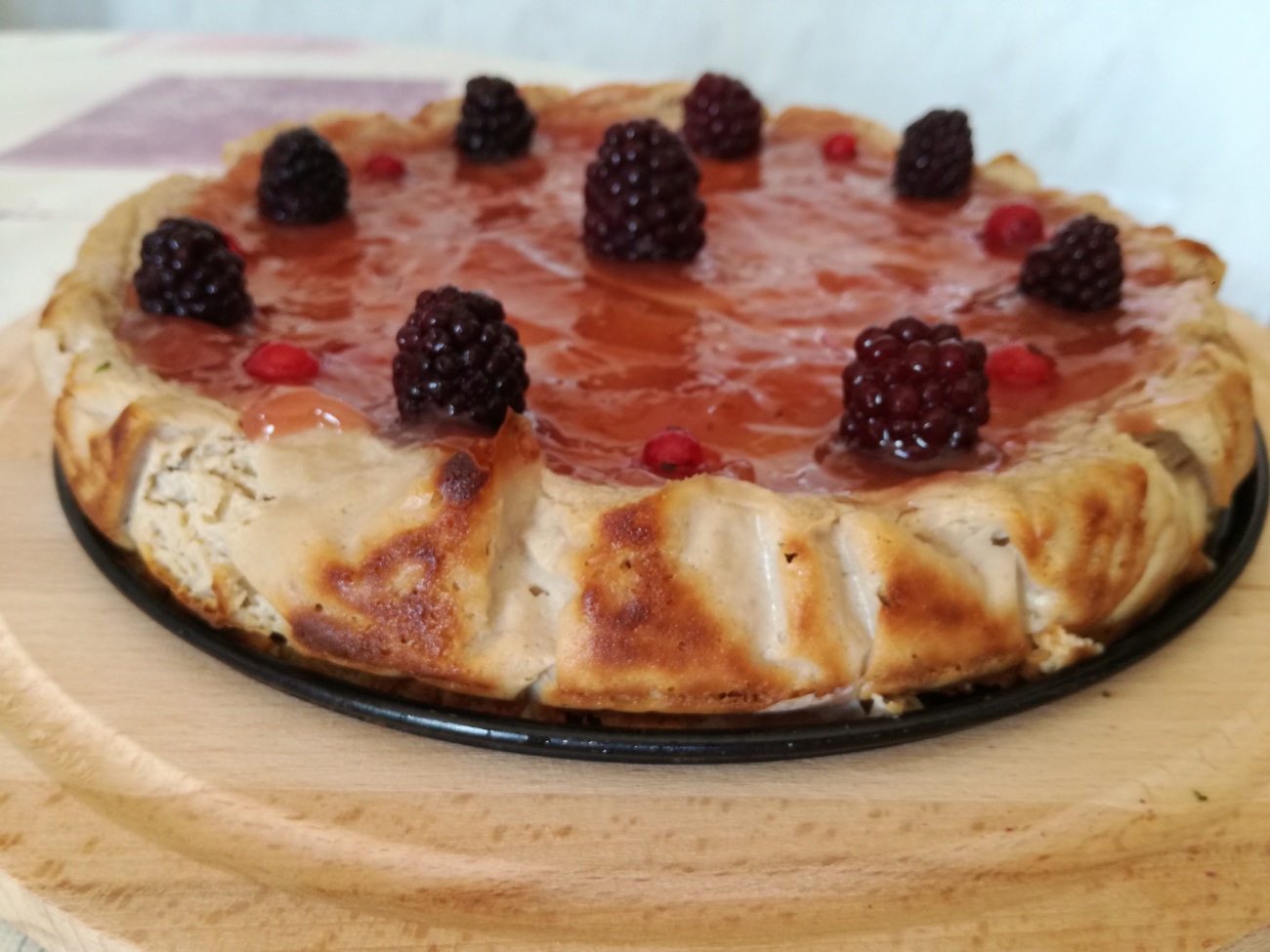 GALETES DE XOCOLATA I COCO (Sense gluten)----8€(12 unitats)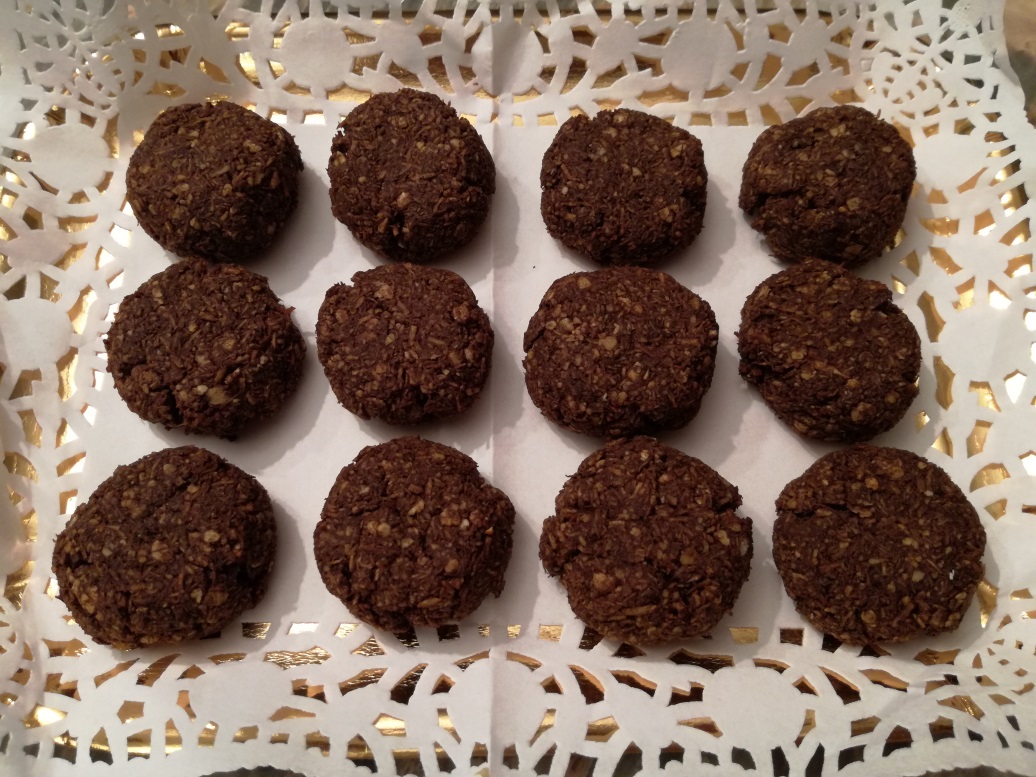 TRUFES DE GARROFA (Sense gluten) 15 uni-------9€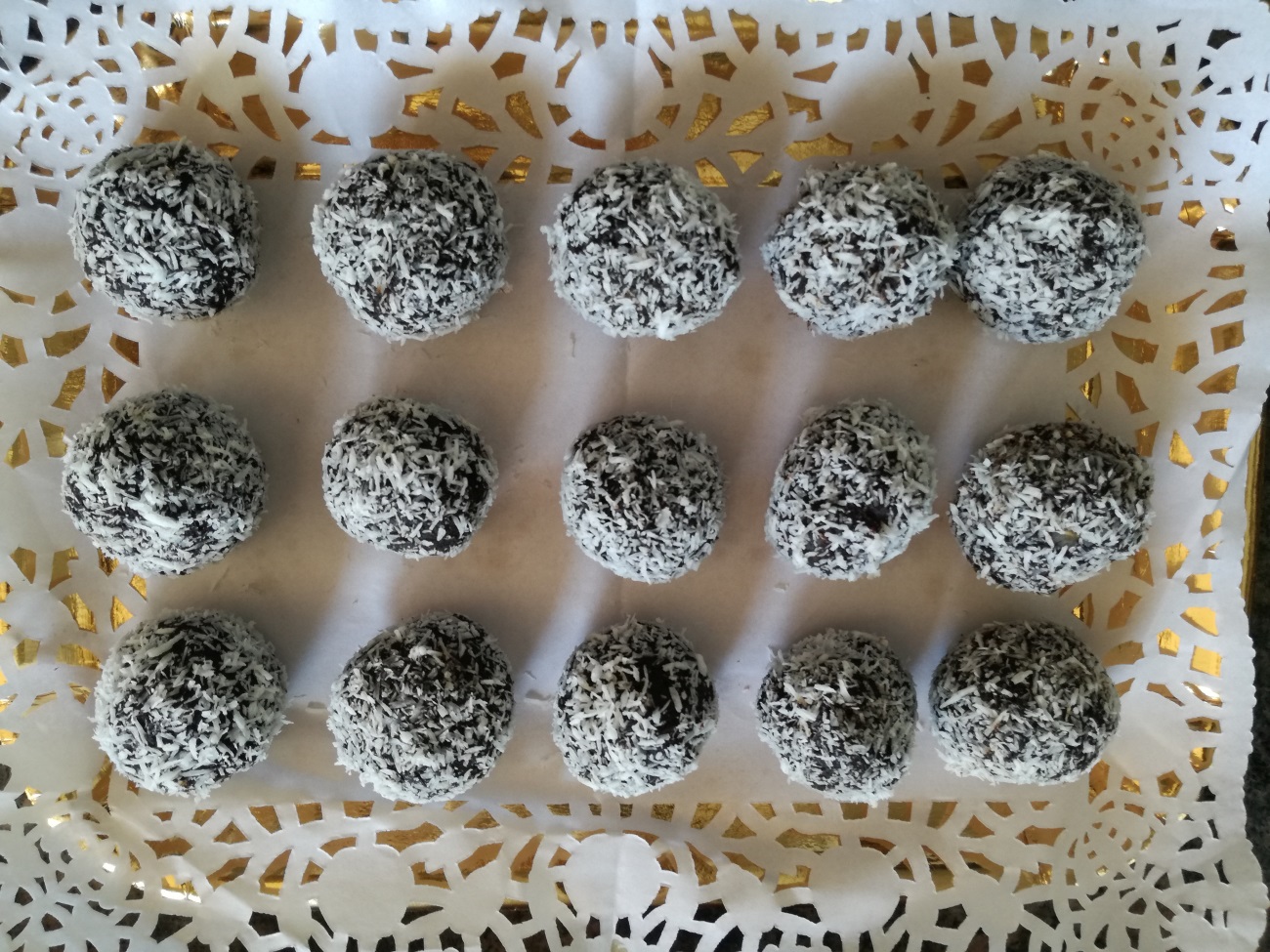 PANELLETS VEGANS (35 €/kg) safata 275kg------10€Sabors de coco, xocolata, café, anous i codonyat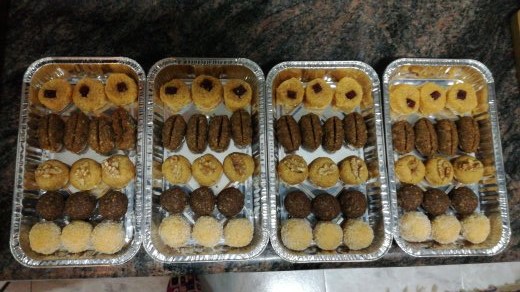 TURRONS ECO SENSE SUCRE I SENSE GLUTEN Turrò atmella i xocolata 265 gr ---12€Turrò atmella i orellons 200gr-----10€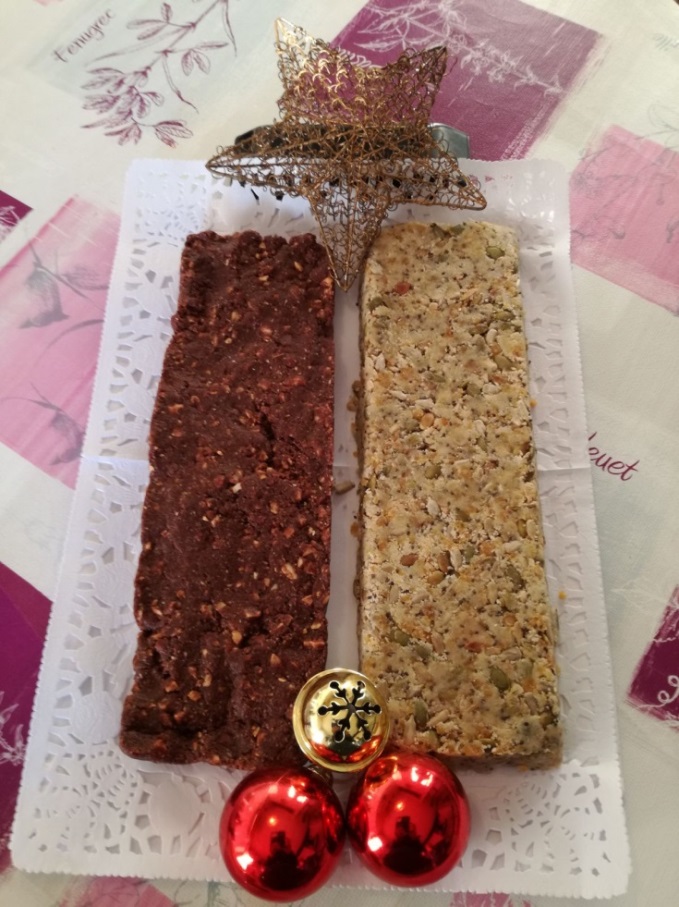 *Els panellets i els turrons només disponibles a partir de la collita de l’atmella. (setembre)Encàrrecs a:  Espai d’alimentació Macrobiòtica Aura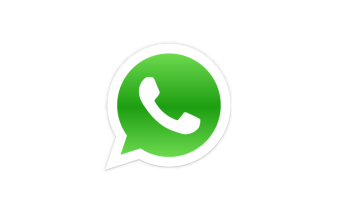 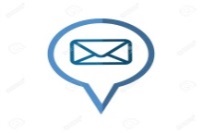 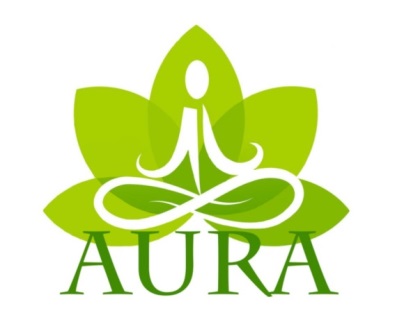 